PANDUAN TEKNISPROGRAM PRAKTIK PENGALAMAN LAPANGAN (PPL) INTERNASIONAL BAGI MAHASISWA UNY TAHUN 2015PENDAHULUANMasyarakat Ekonomi ASEAN (MEA) telah diterapkan sekarang ini, salah satu jalan Universitas Negeri Yogyakarta (UNY) dalam menghadapi dan menjalankan masyarakat ekonomi ASEAN adalah dengan cara mendorong dan mendukung seluruh Sumber Daya Manusia (SDM)-nya yang dimiliki. Salah satu wujud nyata dari sosialisasi dan dukungan yang diberikan adalah dengan memberikan pengalaman, pengetahuan, dan wawasan internasional kepada salah satu unsur SDMnya yaitu mahasiswa, agar mampu bersaing dalam berkompetisi dengan masyarakat ASEAN lainnya. Kerjasama dengan berbagai universitas di luar negeri merupakan salah satu tolok ukur taraf internasionalnya sebuah universitas. Salah satu bentuk kerjasama yang terprogram dalam pendidikan dan sejalan dengan kegiatan yang ada di UNY adalah pertukaran mahasiswa dalam rangka Praktik Pengalaman Lapangan Luar Negeri (PPL-LN).Kegiatan pertukaran mahasiswa dalam rangka PPL-LN ini adalah sebuah kegiatan tahunan bagi UNY. Pada tahun 2013, 2014 dan 2015, kegiatan PPL-LN bagi mahasiswa UNY telah dilaksanakan beberapa universitas dan lembaga mitra UNY yaitu di Burapha University (BUU) – Thailand, Universitas Teknologi Malaysia (UTM) dan Universiti Pendidikan Sultan Idris (UPSI) – Malaysia. Kegiatan ini telah memberikan pengalaman yang berharga bagi para mahasiswa peserta terutama dalam pengalaman mereka mengajar di kelas bertaraf internasional yang terdiri dari beragam etnis dan bahasa, dimana pengalaman ini menjadi modal mereka sebagai calon pendidik tunas bangsa. Oleh karena itu, kiranya pelaksanaan PPL mahasiswa UNY di universitas dan lembaga mitra di luar negeri menjadi kegiatan yang perlu dilakukan.Pada tahun 20016, UNY melalui KUIK bermaksud untuk kembali mengirimkan beberapa mahasiswa UNY ke tiga universitas di Malaysia yaitu: Universitas Teknologi Malaysia (UTM), Universiti Tun Hussein Onn Malaysia (UTHM) and Universiti Pendidikan Sultan Idris (UPSI) untuk mengikuti program PPL-LN ini.TUJUANAdapun tujuan dalam kegiatan ini adalah:Memberikan kesempatan kepada mahasiswa untuk dapat lebih mengembangkan wawasan mengajar secara professional pada sekolah mitra di luar negeri dan mengembangkan wawasan internasional dalam dunia pendidikan terutama kemampuan berinteraksi dengan siswa internasional. Menjalin hubungan dan mengembangkan kerjasama lebih lanjut antara UNY (termasuk unit-unit di lingkungan UNY) dengan mitra di luar negeri.PESERTA PROGRAMUntuk Tahun 2016, Kantor Internasional akan mengirimkan beberapa mahasiswa yang memenuhi syarat ke tiga universitas di Malaysia.PERSYARATAN PESERTA PROGRAMMahasiswa yang ingin berpartisipasi dalam program ini harus memenuhi beberapa persyaratan sebagai berikut: Calon peserta adalah mahasiswa yang terdaftar sebagai mahasiswa aktif UNY (bukan mahasiswa yang sedang mengambil cuti kuliah) dan terdaftar pada program studi kependidikan yang diselenggarakan UNY (khusus untuk Fakultas Ilmu Keolahragaan mencakup Jurusan Pendidikan Olahraga & Jurusan Jasmani Kesehatan dan Rekreasi ;Telah menempuh minimal 90 SKS dengan IPK minimal 3,25 ;Telah lulus matakuliah Pengajaran Mikro atau yang setara dengan nilai minimal B; Memiliki kemampuan yang baik dalam bahasa Inggris (TOEFL skor minimal 400) atau memiliki kemampuan yang baik dalam bahasa resmi yang digunakan sebagai bahasa pengantar di negara tujuan; Mempunyai interpersonal dan communication skill (oral & tertulis) yang baik;Mempunyai suatu keahlian khusus: menari, bermusik, dll;Mempunyai riwayat kesehatan yang baik.MEKANISME PENYELEKSIAN PESERTA 
1. Proses seleksi pesertaProses seleksi peserta PPL luar negeri ini mencakup dua tahap, yaitu:Seleksi tahap pertamaSeleksi tahap pertama akan dilakukan dengan mekanisme: calon peserta diseleksi oleh fakultas masing-masing mengacu pada persyaratan peserta program. Setiap fakultas berhak mengajukan 4 calon peserta untuk mengikuti seleksi tahap kedua.Seleksi tahap keduaSeleksi tahap kedua akan dilaksanakan melalui seleksi administrasi dan wawancara.Setiap mahasiswa yang lolos seleksi tahap pertama diwajibkan mengajukan aplikasi ditujukan kepada Kepala Kantor Urusan Internasional dan Kemitraan (KUIK) UNY yang terdiri dari: Formulir aplikasi (Lampiran 1)Transkrip nilai; Fotocopy sertifikat TOEFL atau tes Bahasa Inggris yang setara;Surat keterangan sehat dari rumah sakit atau klinik UNY; Surat Izin Mengikuti Seleksi dari Ketua Program Studi/Ketua Jurusan dengan mengetahui Dekan (Lampiran 2);Surat Rekomendasi dari dosen PA/Kaprodi/Kajur/Wakil Dekan I/Dekan atau yang terkait yang dapat menilai kinerja yang bersangkutan selama studi di UNY (Lampiran 3);Contoh RPP yang dibuat untuk satu bahasan sesuai bidang studi dalam bahasa Inggris;Bukti/sertifikat pendukung.Usulan dikirim ke KUIK UNY, Gedung Rektorat lantai 3 sayap utara, UP. Sdri. Ratna Anugrah. Usulan diterima selambatnya hari Jumat,  27 Mei  2016 pukul 14.00 WIB.Proses wawancara akan dilakukan oleh tim penilai dari KUIK UNY bersama tim UPPL UNY dengan mempertimbangkan:Aspek kelengkapan administratif sesuai dengan ketentuan diatas;Kredibilitas calon peserta yang meliputi kemampuan akademik dan non-akademik serta aspek pendukung lainnya.Waktu dan tempat pelaksanaan wawancara akan diberitahukan kemudian.Hasil seleksi akan diumumkan melalui web resmi KUIK UNY dan peserta yang lolos seleksi akan dihubungi melalui email atau sms oleh pihak KUIK UNY. Hasil penilaian sepenuhnya menjadi kewenangan tim penilai.Jadwal seleksi peserta dan pelaksanaan kegiatan:JADWAL KEGIATANSebelum pelaksanaan program, peserta akan diberi pembekalan yang terdiri dari beberapa materi yang mencakup tentang:Teknik pengajaran secara professional, Pengetahuan dan keterampilan berbahasa Inggris, Cross Cultural Understanding dan KomunikasiPengetahuan budaya & etika pergaulan internasional. Peserta akan didampingi oleh dua dosen pembimbing (DPL) dari UNY yang akan ditunjuk dari UPPL PPL-KKL LPPMP, sesuai dengan bidang studinya.. Selain sebagai pengantar dan penjemput, tugas DPL adalah untuk: 1) menyerahkan mahasiswa secara resmi dari UNY ke sekolah mitra; 2) melakukan monitoring dan evaluasi pelaksanaan PPL mahasiswa UNY di sekolah-sekolah mitra; 3) melakukan pertemuan dengan UTM untuk memresentasikan program kerjasama UNY dan menjajagi kemungkinan kerjasama lanjut di tahun yang akan datang. Pada waktu pelaksanaan, peserta dianjurkan untuk berkomunikasi secara intens dengan DPL yang ditunjuk baik melalui telpon/sms/email.Masing-masing tim mahasiswa juga akan mendapatkan 1 DPL dari universitas mitra yang bertanggungjawab dan mendampingi dan memonitoring mahasiswa secara langsung selama pelaksanaan kegiatan.Setiap peserta akan diberikan Buku Monitoring PPL dari UPPL PPL-KKL LPPMP (dalam Bahasa Inggris) yang wajib diisi selama pelaksanaan PPL-LN. Buku tersebut wajib diserahkan kembali ke UPPL PPL-KKL melalui DPL setelah pelaksanaan kegiatan berakhir.Setiap peserta akan memperoleh form penilaian dari guru pendamping di sekolah mitra dan DPL dari universitas mitra. Hasil penilaian secara rahasia akan diserahkan ke DPL UNY yang kemudian akan diproses untuk penilaian akhir.Peserta akan mendapatkan sertifikat telah melaksanakan PPL-LN dari universitas atau instansi mitra.PENDANAANUNY memberikan dana bantuan pelaksanaan program PPL-LN untuk masing-masing mahasiswa yang meliputi:Biaya tiket pulang-pergi ke Negara tujuan & airport tax;Biaya pembuatan paspor (bagi yang belum mempunyai);Biaya program & akomodasi;Uang saku.LAPORAN KEGIATANSetelah selesai mengikuti program ini, peserta menyerahkan laporan pelaksanaan yang disertai bukti-bukti asli pengeluaran yang sah dan sesuai ketentuan yang berlaku paling lambat 10 (sepuluh) hari kerja kepada KUIK UNY.  Sistematika laporan:HALAMAN SAMPUL HALAMAN PENGESAHAN KATA PENGANTARDAFTAR ISIBAB I - Pendahuluan:Latar belakang dan rasionalisasi;Tujuan Kegiatan; BAB II – Pembahasan:Jadwal/Waktu pelaksanaan kegiatan.Pembahasan – berisi deskripsi pelaksanaan kegiatan;Rekapitulasi Pengeluaran DanaBAB III - KesimpulanKesimpulanSaranLAMPIRANFoto KegiatanSertifikat (jika ada)Laporan diketik menggunakan font Times New Roman ukuran 12 dengan jarak baris 1,5 spasi, dicetak diatas kertas ukuran A4, dijilid dengan sampul kuning sebanyak 1 eksemplar dan diserahkan ke Kantor Urusan Internasional dan Kemitraan (KUIK ) UNY, Gedung Rektorat Lantai 3 Sayap Utara, UP. Sdri. Ratna Anugrah.Lampiran 1Formulir Pendaftaran Pengalaman Praktik Lapangan Luar Negeri 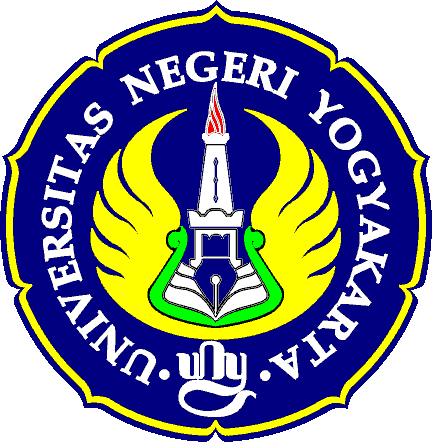 Kantor Urusan Internasional dan Kemitraan Universitas Negeri Yogyakarta, 2016Identitas DiriNama Lengkap	: ____________________________________________________NIM			: ____________________________________________________Tempat/Tgl Lahir	: ____________________________________________________Prodi/Semester	: ____________________________________________________Fakultas		:_____________________________________________________No. HP		: ____________________________________________________Alamat Email	: ____________________________________________________Skor TOEFL 		: ____________________________________________________Riwayat PendidikanSD			: ____________________________________________________SMP		: ____________________________________________________SMA		: ____________________________________________________Pengalaman OrganisasiKemampuan/Prestasi/Penghargaan/Beasiswa yang Pernah Diraih Bahasa asing yang DikuasaiLain-lainSebutkan kegiatan di luar kuliah yang Anda lakukan sebagai hobi.______________________________________________________________________________________________________________________________________________________________________________________________________________________________________________________________________________________________________________________________________________________________________________________________________________________________________________________________________________________________________________________________________________________Apa motivasi Anda mendaftar pada program ini?______________________________________________________________________________________________________________________________________________________________________________________________________________________________________________________________________________________________________________________________________________________________________________________________________________________________________________________________________________________________________________________________________________________Apa yang ingin Anda dapatkan dalam program ini dan kontribusi apa yang dapat Anda berikan?______________________________________________________________________________________________________________________________________________________________________________________________________________________________________________________________________________________________________________________________________________________________________________________________________________________________________________________________________________________________________________________________________________________     Yogyakarta,                                   2015				      *)                   (ttd)……………………………………………………*) Dengan menandatangani formulir ini, berarti Anda telah menyetujui untuk menaati ketentuan yang berlaku dalam seleksi penerimaan, serta bersedia mengikuti pelatihan yang akan diselenggarakan terkait program ini.Lampiran 2IZIN MENGIKUTI SELEKSIYang bertanda tangan di bawah ini,Nama Lengkap		: ____________________________________________________Jabatan			: ____________________________________________________NIP			: ____________________________________________________Fakultas			: ____________________________________________________menyatakan bahwa mahasiswa berikut:Nama Lengkap		: ____________________________________________________NIM				: ____________________________________________________Fakultas			: ____________________________________________________Program Studi		: ____________________________________________________Diijinkan untuk mengikuti seleksi Program Praktik Pengalaman Lapangan Luar Negeri di UTM Malaysia pada bulan Agustus 2015 selama kurang lebih 3 minggu. Yogyakarta, ……………… 2015Mengetahui,							Dekan Fakultas ………………………….				Kaprodi/Kajur …………………..…………………………………					…………………………………NIP. .......................................					NIP. .......................................Lampiran 3 – SURAT REKOMENDASIPROGRAM PRAKTIK PENGALAMAN LAPANGAN LUAR NEGERIUNTUK MAHASISWA UNY TAHUN 2015	Dalam rangka pengiriman mahasiswa UNY tahun 2015 pada program Praktik Pengalaman Lapangan di Luar Negeri (PPL-LN) di Universiti Teknologi Malaysia - Malaysia pada bulan Agustus 2015 selama kurang lebih 3 minggu, maka UNY melalui KUIK UNY mengadakan proses seleksi calon peserta mahasiswa yang akan dipilih untuk mengikuti kegiatan tersebut.Untuk membantu dalam proses seleksi, tim seleksi ingin menerima pandangan Anda pada kesesuaian pemohon untuk program ini, khususnya pada kemampuan mereka dari sisi kualitas pribadi, kompetensi akademik dan potensial yang dimiliki di masa depan. Kami ucapkan terima kasih untuk kesediaan memberikan pendapat dan nilai yang sejujur-jujurnya sesuai dengan kemampuan pemohon.NoNama KegiatanWaktuTempatKeterangan1Sosialisasi ke Kaprodi lewat LPPM9 Mei 2016UPPLInfo akan disampaikan ke kaprodi ketika rapat koordinasi dengan LPPM2Batas akhir penyerahan nama-nama peserta dari tiap Prodi23 Mei 2016UPPL3Batas akhir penyerahan berkas27 Mei 2016KUIKSdri. Ratna Anugrah4Seleksi berkas dan wawancara30 Mei – 3 Juni 2016KUIKTim seleksi dari KUIK dan UPPL5Pengumuman peserta terpilih7 Juni 2016KUIKMelalui web dan SMS6Batas akhir penyerahan syarat berkas paspor17 Juni 2016KUIKSdri. Ratna Anugrah7Pembekalan18 – 22 Juli 2016KUIK-UPPLPembekalan diisi oleh tim dari KUIK dan UPPL8Pelaksanaan PPL-LN26 Juli – 25 Agustus UTM, UTHM, UPSI9Pengumpulan laporan akhirSeminggu setelah kegiatanKUIKSubag. Program KLNNoOrganisasi/KegiatanJabatanDeskripsi tugasPeriodeNoNama PenghargaanTahunBahasaKemampuanKemampuanKemampuanBahasaDasarMenengahMahir1. Data Personil1. Data PersonilData Mahasiswa PemohonData Mahasiswa PemohonNama LengkapOrganisasi/JabatanData Pemberi RekomendasiData Pemberi RekomendasiNama LengkapNo. HP/TeleponInstansiJabatanLamanya Kenal dgn Peserta……………….. bulan/tahunHubungan dgn Peserta (contoh: pembimbing Hima, dosen PA, dsb)Tanda Tangan2. Penilaian kepada Peserta2. Penilaian kepada Peserta2. Penilaian kepada Peserta2. Penilaian kepada Peserta2. Penilaian kepada PesertaMohon berikan penilaian () kepada peserta berdasar kriteria berikut:Mohon berikan penilaian () kepada peserta berdasar kriteria berikut:Mohon berikan penilaian () kepada peserta berdasar kriteria berikut:Mohon berikan penilaian () kepada peserta berdasar kriteria berikut:Mohon berikan penilaian () kepada peserta berdasar kriteria berikut:Sangat BaikBaikCukupKurangPemikiran Strategis Memiliki sense tujuan dan arah; terfokus secara strategis; memanfaatkan informasi dan peluang; dan mengambil keptusan dengan kecerdasan dan akal sehatHasil yang DiraihMempunyai kemampuan dan daya tanggap membangun organisasi; mempunyai keahlian profesional; mengarahkan dan melaksanakan perubahan dan menghadapi ketidakpastian; dapat memberikan hasil yang dimaksudMemupuk Hubungan Kerja yang ProduktifMemelihara sumber internal dan eksternal; memfasilitasi kerjasama dan kemitraan; menjunjung nilai perbedaan individu dan keragaman; dan membimbing, mentoring, dan mengembangkan sumber daya manusia yang adaMenampilkan Pribadi dan Integritas yang BaikMenunjukkan profesionalisme dan kejujuran; berkomitmen untuk bertindak; menampilkan ketahanan; mempromosikan dan mengadopsi pendekatan yang positif dan seimbang untuk pekerjaan; menunjukkan kesadaran diri dan komitmen untuk pengembangan pribadiBerkomunikasi dan Bernegosiasi Secara EfektifBerkomunikasi dengan jelas; memahami dan menyesuaikan dengan audiens; bernegosiasi secara persuasive